МУНИЦИПАЛЬНОЕ БЮДЖЕТНОЕ ОБЩЕОБРАЗОВАТЕЛЬНОЕ УЧРЕЖДЕНИЕСРЕДНЯЯ ОБЩЕОБРАЗОВАТЕЛЬНАЯ ШКОЛАПОС. МИЗУР АЛАГИРСКОГО РАЙОНА 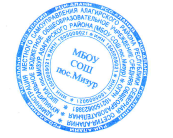 Рабочая программа воспитанияна уровне основного общего образованияПринята на заседании ПС «_30____» __08____2022г. Протокол № __12__  от  «___30____» ___08_____2022гп. Мизур, 2022ПОЯСНИТЕЛЬНАЯ ЗАПИСКАРабочая программа воспитания  Муниципального бюджетного общеобразовательного учреждения средней общеобразовательной школы пос. Мизур (далее - Программа) разработана в соответствии с методическими рекомендациями «Примерная программа воспитания», утвержденной 02.06.2020 года на заседании Федерального учебно-методического объединения по общему образованию с Федеральными государственными образовательными стандартами (далее - ФГОС) общего образования, Приказом «О внесении изменений в некоторые федеральные государственные образовательные стандарты общего образования по вопросам воспитания обучающихся» (Минпросвещения России, 2020, №172)Рабочая программа воспитания является обязательной частью Основной образовательной программы основного общего образования МБОУ СОШ пос. Мизур.Программа направлена на решение проблем гармоничного вхождения обучающихся в социальный.мир и налаживания ответственных взаимоотношений с окружающими их людьми. Одним из результатов реализации Программы станет приобщение обучающихся к российским традиционным духовным ценностям, правилам и нормам поведения в российском обществе. Программа призвана обеспечить достижение обучающимися начальной школы личностных результатов, указанных во ФГОС: формирование у обучающихся основ российской идентичности; готовность обучающихся к саморазвитию; мотивацию к познанию и обучению; ценностные установки и социально-значимые качества личности; активное участие в социально - значимой деятельности.Программа воспитания показывает, каким образом педагогические работники (учитель, классный руководитель, заместитель директора, педагог дополнительного образования и т.п.) могут реализовать воспитательный потенциал их совместной с обучающимися деятельности и тем самым сделать школу воспитывающей организацией. В центре Программы воспитания в соответствии с Федеральными государственными образовательными стандартами (далее - ФГОС) общего образования находится личностное развитие обучающихся, формирование у них системных знаний о различных аспектах развития России и мира. Программа воспитания — это не перечень обязательных для школы мероприятий, а описание системы возможных форм и методов работы с обучающимися.Программа воспитания МБОУ СОШ пос. Мизур  включает четыре основных раздела:Раздел «Особенности организуемого в школе воспитательного процесса», в котором кратко описана специфика деятельности школы в сфере воспитания: информация о специфике расположения школы, особенностях ее социального окружения, источниках положительного или отрицательного влияния на обучающихся, значимых партнерах школы, особенностях контингента обучающихся, оригинальных воспитательных находках школы, а также важных для школы принципах и традициях воспитания.Раздел «Цель и задачи воспитания», где на основе базовых общественных ценностей формулируется цель воспитания и задачи, которые школе предстоит решать для достижения цели.Раздел «Виды, формы и содержание деятельности», в котором школа показывает, каким образом будет осуществляться достижение поставленных цели и задач воспитания. Данный раздел состоит из нескольких инвариантных и вариативных модулей, каждый из которых ориентирован на одну из поставленных школой задач воспитания и соответствует одному из направлений воспитательной работы школы.Инвариантными модулями здесь являются: «Классное руководство», «Школьный урок», «Курсы внеурочной деятельности и дополнительного образования», «Работа с родителями», «Детское самоуправление», «Профориентация».«Вариативные модули: «Ключевые общешкольные дела», «Детские объединения», «Школьные СМИ», «Экскурсии, походы», «Организация предметно-эстетической среды», «Безопасность жизнедеятельности (пожарная безопасность, дорожная безопасность, информационная безопасность, профилактика экстремизма и терроризма, профилактика распространения инфекционных заболеваний», Точка роста.Модули в Программе воспитания располагаются в соответствии с их значимостью в системе воспитательной работы школы. Деятельность педагогических работников  в рамках комплекса модулей направлена на достижение результатов освоения Основной образовательной программы начального и основного общего образования.Раздел «Основные направления самоанализа воспитательной работы», в котором показано, каким образом в школе осуществляется самоанализ организуемой в ней воспитательной работы. Здесь приводится перечень основных направлений самоанализа, который дополнен указанием на его критерии и способы его осуществления.К Программе воспитания прилагается ежегодный календарный план воспитательной работы.Программа воспитания не является инструментом воспитания: обучающегося воспитывает не документ, а педагогический работник - своими действиями, словами, отношениями. Программа позволяет педагогическим работникам  скоординировать свои усилия, направленные на воспитание младших и старших школьников.1. Особенности организуемого в школевоспитательного процессаВоспитание в школе – это процесс формирования личности ребенка, в котором непосредственно участвуют педагоги школы, школьники и их родители и социум. Основные принципы сотрудничества педагогов и детей, которые неукоснительно соблюдает наша школа, обеспечивают:-соблюдение законности и прав детей и их семей;-соблюдение конфиденциальности информации о ребенке и семье;-создание безопасной и психологически комфортной образовательной среды как для детей, так и для взрослых;-создание детско-взрослых объединений;-проведение КТД;-системность, целесообразность и оригинальность воспитательных мероприятий.МБОУ СОШ пос. Мизур находится в Алагирском районе пос. Мизу Республики Северная Осетия-Алания.Контингент обучающихся и их родителей состоит из проживающих в данном микрорайоне. Здесь имеются: детские сады, библиотека, музыкальная школа, дом культуры, поселковый спортивный зал, стадион. На базе школы ежегодно проводятся бесплатные занятия по разным видам творчества. В нашей школе есть традиции: линейка, посвященная Дню знаний и Последнему звонку, празднование Дня рождения основоположника осетинской литературы, художника, публициста, К.Л. Хетагурова, Дня осетинского языка, Новогодние мероприятия, проведение уроков памяти “Трагедия Беслана - в наших сердцах”,  участие в акции “Бессмертный полк” и мероприятиях ко Дню Победы. Процесс воспитания в МБОУ СОШ пос. Мизур основывается на следующих принципах взаимодействия педагогов и школьников:- неукоснительное соблюдение законности и прав семьи и ребенка, соблюдения конфиденциальности информации о ребенке и семье, приоритета безопасности ребенка при нахождении в образовательной организации;- ориентир на создание в образовательной организации психологически комфортной среды для каждого ребенка и взрослого, без которой невозможно конструктивное взаимодействие школьников и педагогов; - реализация процесса воспитания главным образом через создание в школе детско-взрослых общностей, которые бы объединяли детей и педагогов яркими и содержательными событиями, общими позитивными эмоциями и доверительными отношениями друг к другу;- организация основных совместных дел школьников и педагогов как предмета совместной заботы и взрослых, и детей;- системность, целесообразность и не шаблонность воспитания как условия его эффективности.Основными традициями воспитания в МБОУ СОШ пос. Мизур являются следующие: - стержнем годового цикла воспитательной работы школы являются ключевые общешкольные дела, через которые осуществляется интеграция воспитательных усилий педагогов;- важной чертой каждого ключевого дела и большинства используемых для воспитания других совместных дел педагогов и школьников является коллективная разработка, коллективное планирование, коллективное проведение и коллективный анализ их результатов;- в школе создаются такие условия, при которых по мере взросления ребенка увеличивается и его роль в совместных делах (от пассивного наблюдателя до организатора);- в проведении общешкольных дел отсутствует соревновательность между классами, поощряется конструктивное межклассное и межвозрастное взаимодействие школьников, а также их социальная активность; - педагоги школы ориентированы на формирование коллективов в рамках школьных классов, кружков, студий, секций и иных детских объединений, на установление в них доброжелательных и товарищеских взаимоотношений;- ключевой фигурой воспитания в школе является классный руководитель, реализующий по отношению к детям защитную, личностно развивающую, организационную, посредническую (в разрешении конфликтов) функции.2. Цель и задачи воспитанияПедагогический коллектив МБОУ СОШ пос. Мизур видит своих выпускников-воспитанников как высоконравственных, творческих, компетентных граждан России, которые не отделяют судьбу Отечества от своих личных судеб, способных взять на себя ответственность за настоящее и будущее своей страны, живут, соблюдая духовно-культурные традиции народов России.На основании воспитательного идеала и базовых ценностей (семья, труд, Отечество, природа, мир, знания, культура, здоровье, человек) школа поставила следующую цель воспитания обучающихся на уровне основного общего образования:  Личностное развитие школьников, проявляющееся в развитии социально значимых отношений школьников и прежде всего ценностных отношений:к семье как главной опоре в жизни человека и источнику его счастья;к труду как основному способу достижения жизненного благополучия человека, залогу его успешного профессионального самоопределения и ощущения уверенности в завтрашнем дне;к своему Отечеству, своей малой и большой Родине как месту, в котором человек вырос и познал первые радости и неудачи, которая завещана ему предками и которую нужно оберегать;к природе как источнику жизни на Земле, основе самого ее существования, нуждающейся в защите и постоянном внимании со стороны человека;к миру как главному принципу человеческого общежития, условию крепкой дружбы, налаживания отношений с коллегами по работе в будущем и создания благоприятного микроклимата в своей собственной семье;к знаниям как интеллектуальному ресурсу, обеспечивающему будущее человека, как результату кропотливого, но увлекательного учебного труда;к культуре как духовному богатству общества и важному условию ощущения человеком полноты проживаемой жизни, которое дают ему чтение, музыка, искусство, театр, творческое самовыражение;к здоровью как залогу долгой и активной жизни человека, его хорошего настроения и оптимистичного взгляда на мир;к окружающим людям как безусловной и абсолютной ценности, как равноправным социальным партнерам, с которыми необходимо выстраивать доброжелательные и взаимоподдерживающие отношения, дающие человеку радость общения и позволяющие избегать чувства одиночества;к самим себе как хозяевам своей судьбы, самоопределяющимся и самореализующимся личностям, отвечающим за свое собственное будущее.Именно ценности человека во многом определяют его жизненные цели, его поступки, его повседневную жизнь. Приоритет этой цели связан с особенностями подросткового возраста: со стремлением подростков утвердить себя как личность в системе отношений взрослого мира. Для подростков  особую значимость имеет становление их собственной жизненной позиции, собственных ценностных ориентаций. Подростковый возраст – наиболее удачный возраст для развития социально значимых отношений школьниковПедагоги школы планируют достижение воспитательной цели через решение воспитательных задач:реализовывать воспитательные возможности общешкольных ключевых дел, поддерживать традиции их коллективного планирования, организации, проведения и анализа в школьном сообществе;реализовывать потенциал классного руководства в воспитании школьников, поддерживать активное участие классных сообществ в жизни школы;вовлекать школьников в кружки, секции, клубы, студии и иные объединения, работающие по школьным программам внеурочной деятельности, реализовывать их воспитательные возможности;использовать в воспитании детей возможности школьного урока, поддерживать использование на уроках интерактивных форм занятий с учащимися;инициировать и поддерживать ученическое самоуправление – как на уровне школы, так и на уровне классных сообществ;организовывать для школьников экскурсии, экспедиции, походы и реализовывать их воспитательный потенциал;организовывать профориентационную работу со школьниками;развивать предметно-эстетическую среду школы и реализовывать ее воспитательные возможности;организовать работу с семьями школьников, их родителями или законными представителями, направленную на совместное решение проблем личностного развития детей.3. Виды, формы и содержание деятельностиПрактическая реализация цели и задач воспитания осуществляется в рамках следующих направлений воспитательной работы школы. Каждое из них представлено в соответствующем модуле.3.1.Модуль «Ключевые общешкольные дела»Ключевые дела – это главные традиционные общешкольные дела, в которых принимает участие, комплекс коллективных творческих дел, интересных и значимых для всей школы. Вне образовательной организации:1.Социальные проекты – ежегодные совместно разрабатываемые и реализуемые обучающимися и педагогами школы дела благотворительной, экологической, патриотической, трудовой направленности: Благотворительные акции, Дни добра, благотворительные ярмарки, экологические десанты, акции «Подарки для ветеранов», благоустройство памятников. Экскурсии в музей по теме Великой Отечественной войны, по местам Боевой славы, Вахты Памяти.2.Открытые дискуссионные площадки – комплекс открытых дискуссионных площадок (детских, педагогических, родительских, совместных), на которые приглашаются представители других школ, деятели науки и культуры, представители власти, общественности и в рамках которых обсуждаются насущные поведенческие, нравственные, социальные проблемы, проблемы, касающиеся жизни школы, города, страны.3.Проводимые для жителей микрорайона и организуемые совместно с семьями учащихся спортивные состязания, праздники, фестивали, представления, которые открывают возможности для творческой самореализации школьников и включают их в деятельную заботу об окружающих: Праздник осетинского языка, Фестиваль иностранных языков, велопробег, праздник «День города», флешмобы различной тематики.На уровне образовательной организации:1.Разновозрастные сборы – ежегодные многодневные выездные события, включающие в себя комплекс коллективных творческих дел, в процессе которых складывается особая детско-взрослая общность, характеризующаяся доверительными, поддерживающими взаимоотношениями, ответственным отношением к делу, атмосферой эмоционально-психологического комфорта, доброго юмора и общей радости. 2.Общешкольные праздники – ежегодно проводимые творческие (театрализованные, музыкальные, литературные и т. п.) дела, связанные со значимыми для обучающихся и педагогических работников знаменательными датами и в которых участвуют все классы школы.3.Еженедельная церемония поднятия (спуска) государственного флага Российской Федерации;4.Торжественные ритуалы посвящения, связанные с переходом обучающихся на следующий уровень образования, символизирующие приобретение ими новых социальных статусов в школе и развивающие школьную идентичность обучающихся. Участие в ключевом школьном деле дает ощущение взаимного доверия и взаимной поддержки во время выступления на сцене; отсутствие соревновательности между классами, реализующее ценность солидарности всех школьников независимо от их принадлежности к тому или иному классу, удовольствие от хорошо сделанного дела. В процессе подготовки учащиеся понимают ценность продуктивного общения, организации, учатся отстаивать свою идею во время мозгового штурма, слушать других.Церемония поднятия (спуска) Государственного флага Российской ФедерацииЦеремония поднятия (спуска) Государственного флага Российской Федерации является одним из важнейших воспитательных событий, направленных на формирование чувства патриотизма и гражданственности у школьников. Поднятие Государственного флага Российской Федерации является почетной обязанностью и поручается обучающимся. Порядок проведения Церемонии закреплён внутренним регламентом школы. Поднятие флага осуществляется в первый учебный день каждой учебной недели перед первым учебным занятием (уроком). Спуск Государственного флага осуществляется в конце каждой учебной недели по окончании последнего учебного урока. Церемония Поднятия (спуска) Государственного флага Российской Федерации реализуется на пришкольной территории у флагштока.На уровне классов:Проведение в рамках класса итогового анализа обучающимися общешкольных ключевых дел, участие представителей классов в итоговом анализе проведенных дел на уровне общешкольных советов дела.На уровне обучающихся:вовлечение по возможности каждого обучающегося в ключевые дела школы в одной из возможных для них ролей: сценаристов, постановщиков, исполнителей, ведущих, декораторов, музыкальных редакторов, корреспондентов, ответственных за костюмы и оборудование, ответственных за приглашение и встречу гостей и т. п.);индивидуальная помощь обучающемуся (при необходимости) в освоении навыков подготовки, проведения и анализа ключевых дел;наблюдение за поведением обучающегося в ситуациях подготовки, проведения и анализа ключевых дел, за его отношениями со сверстниками, старшими и младшими обучающимися, с педагогическими работниками и другими взрослыми;при необходимости коррекция поведения обучающегося через частные беседы с ним, через включение его в совместную работу с другими обучающимися, которые могли бы стать хорошим примером для обучающегося, через предложение взять в следующем ключевом деле на себя роль ответственного за тот или иной фрагмент общей работы.3.2.Модуль «Классное руководство»Реализация воспитательного потенциала классного руководства предусматривает: планирование и проведение курса внеурочной деятельности, в рамках федерального проекта «Разговоры о важном»; инициирование и поддержку участия класса в общешкольных мероприятиях, делах, оказание необходимой помощи обучающимся в их подготовке, проведении и анализе; организацию интересных и полезных для личностного развития обучающихся совместных дел, позволяющих вовлекать в них школьников с разными потребностями, давать им возможности для самореализации, устанавливать и укреплять доверительные отношения, стать для них значимым взрослым, задающим образцы поведения;сплочение коллектива класса через игры и тренинги на командообразование, внеучебные и внешкольные мероприятия, походы, экскурсии; празднования в классе дней рождения обучающихся, классные «огоньки» и вечера;выработку совместно с обучающимися правил поведения класса, помогающих освоить нормы и правила общения, которым они должны следовать в школе; изучение особенностей личностного развития обучающихся класса через наблюдение за их поведением в повседневной жизни, в специально создаваемых педагогических ситуациях, в играх, беседах по нравственным проблемам; результаты наблюдения сверяются с результатами бесед с родителями, учителями, а также (при необходимости) со школьным психологом; доверительное общение и поддержку обучающихся в решении проблем (налаживание взаимоотношений с одноклассниками или педагогами, успеваемость и т. д.), совместный поиск решений проблем, коррекцию поведения обучающихся через частные беседы индивидуально и вместе с их родителями, с другими обучающимися класса;индивидуальную работу с обучающимися класса по ведению личных портфолио, в которых они фиксируют свои учебные, творческие, спортивные, личностные достижения;регулярные консультации с учителями-предметниками, направленные на формирование единства мнений и требований педагогов по вопросам обучения и воспитания, предупреждение и разрешение конфликтов между учителями и обучающимися;проведение мини-педсоветов для решения конкретных проблем класса, интеграцию воспитательных влияний педагогов на обучающихся, привлечение учителей-предметников к участию в классных делах, дающих им возможность лучше узнавать и понимать детей, общаясь и наблюдая их во внеучебной обстановке, участвовать в родительских собраниях класса; организацию и проведение регулярных родительских встреч, информирование родителей о школьных успехах и проблемах обучающихся, их положении в классе, о жизни класса в целом, помощь родителям и иным членам семьи в установлении конструктивного взаимодействия и партнерских отношений с учителями, администрацией образовательного учреждения; создание и организацию работы родительского актива класса, участвующего в решении вопросов воспитания и обучения в классе, школе; привлечение родителей (законных представителей), членов семей обучающихся к организации и проведению воспитательных дел, мероприятий в классе и школе;проведение в классе праздников, фестивалей, конкурсов, соревнований и т.п.Осуществляя работу с классом, педагогический работник (классный руководитель, воспитатель, куратор, наставник, тьютор и т. п.)-организует работу с коллективом класса; -индивидуальную работу с обучающимися вверенного ему класса; -работу с учителями-предметниками в данном классе; -работу с родителями обучающихся или их законными представителями.3.3.Модуль «Курсы внеурочной деятельности»Внеурочная деятельность является неотъемлемой и обязательной частью образовательного процесса. Реализация воспитательного потенциала внеурочной деятельности в школе осуществляется в рамках следующих выбранных обучающимися курсов, занятий: курсы, занятия исторического просвещения, патриотической, гражданско-патриотической, военно-патриотической, краеведческой, историко-культурной направленности; курсы, занятия духовно-нравственной направленности по религиозным культурам народов России, основам духовно-нравственной культуры народов России, духовно-историческому краеведению; курсы, занятия познавательной, научной, исследовательской, просветительской направленности; курсы, занятия экологической, природоохранной направленности;  курсы, занятия в области искусств, художественного творчества разных видов и жанров;  курсы, занятия туристско-краеведческой направленности  курсы, занятия оздоровительной и спортивной направленности. Курс внеурочных занятий «Разговоры о важном» Курс внеурочных занятий «Разговоры о важном» направлен на развитие ценностного отношения школьников к своей Родине, населяющим ее людям, ее уникальной истории, богатой природе и культуре. Данный курс направлен на формирование внутренней позиции личности школьника, необходимой для конструктивного и ответственного поведения в обществе. Ведущая форма деятельности данного внеурочного занятия — беседа с обучающимися. Также формами организации учебного занятия служат: игра, просмотр видеоматериалов, работа с интерактивными карточками, работа с аудиоматериалами и другие. Формы проведения учебных занятий подбираются педагогом с учётом возрастных особенностей обучающихся, цели и задач проводимого занятия. Содержание занятий затрагивает темы, связанные с традиционными российскими ценностями, осмыслением исторического опыта, формированием представлений о достоинстве, чести, правах и свободах человека, культуре здорового образа жизни, ценности труда, ответственного отношения человека к природе. Занятия «Разговоры о важном» проводятся еженедельно во время первого урока для обучающихся 5–9 классов, продолжительность курса — 34 часа в год. Ответственными за организацию и проведение внеурочных занятий «Разговоры о важном» являются классные руководители.3.4.Модуль «Школьный урок»Реализация педагогами воспитательного потенциала урока предполагает следующее: максимальное использование воспитательных возможностей содержания учебных предметов для формирования у обучающихся российских традиционных духовно-нравственных и социокультурных ценностей, российского исторического сознания на основе исторического просвещения; подбор соответствующего содержания уроков, заданий, вспомогательных материалов, проблемных ситуаций для обсуждений;  включение учителями в рабочие программы по учебным предметам, курсам, модулям целевых ориентиров результатов воспитания, их учёт в определении воспитательных задач уроков, занятий;  включение учителями в рабочие программы учебных предметов, курсов, модулей тематики в соответствии с календарным планом воспитательной работы;  выбор методов, методик, технологий, оказывающих воспитательное воздействие на личность в соответствии с воспитательным идеалом, целью и задачами воспитания, целевыми ориентирами результатов воспитания; реализацию приоритета воспитания в учебной деятельности;  привлечение внимания обучающихся к ценностному аспекту изучаемых на уроках предметов, явлений и событий, инициирование обсуждений, высказываний своего мнения, выработки своего личностного отношения к изучаемым событиям, явлениям, лицам;  применение интерактивных форм учебной работы — интеллектуальных, стимулирующих познавательную мотивацию, игровых методик, дискуссий, дающих возможность приобрести опыт ведения конструктивного диалога; групповой работы, которая учит строить отношения и действовать в команде, способствует развитию критического мышления;  побуждение обучающихся соблюдать нормы поведения, правила общения со сверстниками и педагогами, соответствующие укладу общеобразовательной организации, установление и поддержку доброжелательной атмосферы;  организацию шефства мотивированных и эрудированных обучающихся над неуспевающими одноклассниками, в том числе с особыми образовательными потребностями, дающего обучающимся социально значимый опыт сотрудничества и взаимной помощи;  инициирование и поддержку исследовательской деятельности обучающихся, планирование и выполнение индивидуальных и групповых проектов воспитательной направленности.Формы реализации воспитательного компонента школьного урока: Правила кабинета. Установка правил кабинета позволяет добиться дисциплины на уроке, прекращения опозданий на урок, правильной организации рабочего места. При этом у обучающихся формируются навыки самообслуживания, ответственности за команду-класс, уважение к окружающим, принятие социальных норм общества.Практикоориентированность. Включение в урок информации из актуальной повестки  (обсуждение насущных проблем, политических событии, географических открытии и т. д.), взаимоотношений людей через предметную составляющую. Создание условия для применения предметных знаний на практике, в том числе и в социально значимых делах. Такая деятельность развивает способность приобретать знания через призму их практического применения.Ежегодная школьная научно-практическая деятельность (защита проектных работ). Форма организации научно-исследовательской деятельности обучающихся для усовершенствования процесса обучения и профориентации. В процессе деятельности происходит развитие навыков исследовательской работы; навыков коммуникации и саморазвития, получение позитивного опыта общения со взрослым на основе предмета, знакомство с проектным циклом.Вожатство. Организация опеки сильными учениками в школе над более слабыми. Такая форма работы способствует формированию коммуникативных навыков, опыта сотрудничества и взаимопомощи.3.5. Модуль «Самоуправление»Обучающиеся имеют право на участие в управлении образовательной организацией в установленном порядке. Это право обучающиеся могут реализовать через систему ученического самоуправления. Реализация воспитательного потенциала системы ученического самоуправления в общеобразовательной организации предусматривает:  организацию и деятельность органов ученического самоуправления (совет обучающихся или др.), избранных обучающимися;  представление органами ученического самоуправления интересов обучающихся в процессе управления общеобразовательной организацией;  защиту органами ученического самоуправления законных интересов и прав обучающихся;  участие представителей органов ученического самоуправления в разработке, обсуждении и реализации рабочей программы воспитания, календарного плана воспитательной работы, в анализе воспитательной деятельности в общеобразовательной организации.3.6.Модуль «Детские общественные объединения»Действующее на базе школы детское общественное объединение – это добровольное, самоуправляемое, некоммерческое формирование, созданное по инициативе обучающихся и взрослых, объединившихся на основе общности интересов для реализации общих целей, указанных в уставе общественного объединения. Его правовой основой является Федеральный закон от 19.05.1995 № 82-ФЗ «Об общественных объединениях» (ст. 5). Воспитание в детском общественном объединении осуществляется через:утверждение и последовательную реализацию в детском общественном объединении демократических процедур (выборы руководящих органов объединения, подотчетность выборных органов общему сбору объединения; ротация состава выборных органов и т. п.), дающих обучающемуся возможность получить социально значимый опыт гражданского поведения;организацию общественно полезных дел, дающих обучающимся возможность получить важный для их личностного развития опыт деятельности, направленной на помощь другим людям, своей школе, обществу в целом; развить в себе такие качества, как забота, уважение, умение сопереживать, умение общаться, слушать и слышать других. Такими делами могут являться: посильная помощь, оказываемая обучающимися пожилым людям; совместная работа с учреждениями социальной сферы (проведение культурно-просветительских и развлекательных мероприятий для посетителей этих учреждений, помощь в благоустройстве территории данных учреждений и т. п.); участие обучающихся в работе на прилегающей к школе территории (работа в школьном дворе, уход за деревьями и кустарниками, благоустройство клумб) и др.;договор, заключаемый между обучающимися и детским общественным объединением, традиционной формой которого является торжественное обещание (клятва) при вступлении в объединение. Договор представляет собой механизм, регулирующий отношения, возникающие между обучающимся и коллективом детского общественного объединения, его руководителем, обучающимися, не являющимися членами данного объединения;клубные встречи – формальные и неформальные встречи членов детского общественного объединения для обсуждения вопросов управления объединением, планирования дел в школе и микрорайоне, празднования знаменательных для членов объединения событий;лагерные сборы детского объединения, проводимые в каникулярное времярекрутинговые мероприятия в начальной школе, реализующие идею популяризации деятельности детского общественного объединения, привлечения в него новых участников (проводятся в форме игр, квестов, театрализаций и т. п.);поддержку и развитие в детском объединении его традиций и ритуалов, формирующих у обучающегося чувство общности с другими его членами, чувство причастности к тому, что происходит в объединении (реализуется посредством введения особой символики детского объединения, проведения ежегодной церемонии посвящения в члены детского объединения, создания и поддержки интернет-странички детского объединения в социальных сетях, организации деятельности пресс-центра детского объединения, проведения традиционных огоньков – формы коллективного анализа проводимых детским объединением дел);участие членов детского общественного объединения в волонтерских акциях, деятельности на благо конкретных людей и социального окружения в целом. Это может быть как участием обучающихся в проведении разовых акций, которые часто носят масштабный характер, так и постоянной деятельностью обучающихся.Детское общественное объединение «Волонтеры». Общественное объединение, целью которого является совместное решение различных социальных проблем.Участниками объединения могут быть учащиеся с 5-го по 11-й класс. Деятельность объединения осуществляется как в школе, так и за ее пределами в содружестве с сотрудниками школы и родителями. Обучающиеся получают важный для их личностного развития опыт деятельности, направленной на помощь другим людям, своей школе, обществу в целом; развивают в себе такие качества, как забота, уважение, умение сопереживать, умение общаться, слушать и слышать других.3.7.Модуль «Экскурсии, экспедиции, походы»Регулярные пешие прогулки, экскурсии или походы выходного дня или многодневные (в музей, в картинную галерею, в технопарк, на предприятие, на природу, в другой город) помогают обучающемуся расширить свой кругозор, получить новые знания об окружающей его социальной, культурной, природной среде, научиться уважительно и бережно относиться к ней, приобрести важный опыт социально одобряемого поведения в различных внешкольных ситуациях. На экскурсиях, в экспедициях, в походах создаются благоприятные условия для воспитания у обучающихся самостоятельности и ответственности, формирования у них навыков самообслуживающего труда, преодоления их инфантильных и эгоистических наклонностей, обучения рациональному использованию своего времени, сил, имущества. Экскурсии могут проводиться по предметам, по патриотической тематике, по профориентации, выходного дня. Перед каждой экскурсией проводится подготовительная работа. Распределяются роли между участниками (обычно опираясь на роли классного самоуправления), формулируются задания, готовится реквизит, при необходимости находится дополнительная информация. Всем детям объясняется цель экскурсии, обговариваются вопросы, на которые учащиеся смогут найти ответы во время экскурсии. Возможна подготовка заранее чек-листов, которые дети заполняют и впоследствии обсуждают и анализируют. После экскурсии готовится отчет-рекомендация с аргументацией о посещении экскурсии другим ученикам (фотоотчет с комментариями, видеоролик, выступление на ассамблее). В результате такой подготовительной работы у учащихся формируется исследовательский подход к проведению экскурсий, они стремятся узнавать что-то новое, проявлять любознательность, ценить знания; происходит обучение рациональному использованию своего времени, сил, имущества, экскурсии помогают обучающемуся расширить свой кругозор, получить новые знания об окружающей его социальной, культурной, природной среде, научиться уважительно и бережно относиться к ней, приобрести важный опыт социально одобряемого поведения в различных внешкольных ситуациях.Литературные, исторические, биологические экспедиции организуются педагогами и родителями обучающихся в другие города или села для углубленного изучения биографий российских поэтов и писателей, исторических событий, природных и историко-культурных ландшафтов, флоры и фауны.Практические занятия на природе – внеурочные занятия по географии, физике, окружающему миру, математике могут включать в себя экспериментальную деятельность, наблюдение. Учащиеся учатся применять полученные на уроках знания на практике. В процессе прогулки, мини-похода происходит неформальное межличностное общение детей и взрослых, создаются условия для воспитания у обучающихся самостоятельности и ответственности, внимательности при выполнении задания, бережного отношения к природе (как исследователи), формирования у них навыков преодоления, воли, рационального использования своих сил.Многодневные походы организуются совместно с организациями дополнительного образования и осуществляются с обязательным привлечением обучающихся к коллективному планированию, организации, проведению, анализу туристского путешествия.Летний выездной палаточный лагерь, ориентированный на организацию активного отдыха обучающихся, обучение навыкам выживания в дикой природе, закаливание. Программа лагеря может включать мини-походы, марш-броски, ночное ориентирование, робинзонады, квесты, игры, соревнования, конкурсы.Неделя открытий. Каникулярные однодневные выезды в другие города для проведения экспедиций разной предметной направленности. В планировании и организации поездки участвуют учащиеся, учителя и родители. В процессе экспедиции дети потом анализируют увиденное, делятся впечатлениями. Часто такие поездки имеют в основе проектную составляющую. Учащиеся учатся анализировать свою деятельность, подводить итоги, планировать следующую поездку. Такие экскурсии способствуют формированию навыков самообслуживающего труда, преодоления инфантильных и эгоистических наклонностей, учат распределять силы, время занятий и отдыха, сохранять доброжелательный настрой, быть терпимыми к неудобствам и толерантным к людям.Шефство над памятником. Традиционная деятельность школы. Обучающиеся старших классов весной и осенью выезжают для благоустройства памятника (ремонт, благоустройство территории – уборка листвы, мусора, посадка цветов, кустов, покрасочные работы). Обучающиеся самостоятельно определяют круг задач на текущий год, подбирают инвентарь, составляют смету расходов на покупку инвентаря, материалов и рассады, распределяют обязанности. Работа ведется в сотрудничестве с местной администрацией.3.8.Модуль «Профориентация»Совместная деятельность педагогических работников и обучающихся по данному направлению включает в себя профессиональное просвещение обучающихся; диагностику и консультирование по проблемам профориентации, организацию профессиональных проб обучающихся. Задача совместной деятельности педагогического работника и обучающегося – подготовить обучающегося к осознанному выбору своей будущей профессиональной деятельности. Создавая профориентационно значимые проблемные ситуации, формирующие готовность обучающегося к выбору, педагог актуализирует его профессиональное самоопределение, позитивный взгляд на труд в постиндустриальном мире, охватывающий не только профессиональную, но и внепрофессиональную составляющие такой деятельности. Эта работа осуществляется через:циклы профориентационных часов общения, которые для учащихся 5–10-х классов проводятся по плану один раз в месяц на параллель. Здесь обсуждаются насущные поведенческие, нравственные, социальные проблемы, касающиеся жизни школы, города, страны. Здесь школьники могут приобрести и новые социально значимые знания (о себе, об окружающих людях, об обществе, его проблемах и способах их решения) или развить в себе те или иные социально значимые отношения (такие как ценностное отношение к людям, уважительное отношение к чужому мнению, к разнообразию взглядов); циклы профориентационных игр, которые проводятся для учащихся с 5-го по 10-й класс. Проводятся на классных часах. Создаются профориентационно значимые проблемные ситуации, формирующие готовность обучающегося к выбору, педагогический работник актуализирует его профессиональное самоопределение. Организаторами выступают классный руководитель и психолог. В процессе игр ученик получит представление о существующих профессиях, о новых профессиях и специальностях, которые будут востребованы на рынке труда в 2022 году; о профессиональных качествах человека, о навыках XXI века; о значении труда в жизни человека. Научатся: пользоваться различными источниками информации для изучения мира профессий и труда; ориентироваться в мире профессий; получат возможность оценивать собственные возможности при выборе профессии;профориентационные экскурсии, список которых формируется на основе опроса обучающихся с 5-го по 11-й класс. Экскурсии проводятся с мая по сентябрь. Перед экскурсией проводится подготовительная работа – учащиеся находят информацию о предприятии, формулируют вопросы, которые хотели бы уточнить непосредственно на предприятии. Возможна разработка чек-листов. После экскурсии проводится анализ. В результате посещения профориентационных экскурсий учащиеся овладевают начальными сведениями об особенностях различных профессий, их происхождении и назначении; получают представление о содержании труда в различных профессиональных областях, представление о требованиях к качествам работника, образовании, условиях работы. Повышение мотивации и информированности о выбранной профессии;посещение профориентационных парков, где обучающиеся в игровой деятельности знакомятся с профессиями, учатся основам межличностного общения, учатся разрешать конфликты и применяют навыки самообслуживания; рганизация профориентационных смен на базе пришкольного детского лагеря, в работе которых принимают участие эксперты в области профориентации и где обучающиеся могут глубже познакомиться с теми или иными профессиями, получить представление об их специфике, попробовать свои силы в той или иной профессии, развивать в себе соответствующие навыки;изучение интернет-ресурсов, посвященных выбору профессий;прохождение профориентационного онлайн-тестирования; прохождение онлайн-курсов по интересующим профессиям и направлениям образования;участие в работе всероссийских профориентационных проектов, созданных в сети Интернет: просмотр лекций, решение учебно-тренировочных задач, участие в мастер-классах, посещение открытых уроков.Клуб интересных встреч. Традиционные собрания для учащихся разных возрастов с приглашением гостей – известных личностей, представителей разных профессий, специалистов в различных областях, достигших успеха. Учащиеся заранее знакомятся с информацией о госте, формулируют вопросы, демонстрируя освоенность социальных норм, правил поведения, ролей и форм социальной жизни в группах и сообществах. Такие встречи мотивируют учащихся к саморазвитию и самообразованию на основе мотивации к обучению и познанию; помогают проявить готовность и способность к осознанному выбору и построению дальнейшей индивидуальной траектории образования на базе ориентировки в мире профессий и профессиональных предпочтений с учетом устойчивых познавательных интересов.Консультации с психологом или приглашенным специалистом  проходят по заявке родителей или учащихся, в присутствии или без присутствия родителей по индивидуальной договоренности. Встречи могут быть однократные и многократные. Возможно проведение индивидуальных тестов с согласия родителей или помощь в анализе уже проведенного тестирования. В процессе бесед обучающийся пробует выявлять свои сильные стороны, определять пути развития, планировать и корректировать свою индивидуальную образовательную траекторию.3.9.Модуль «Школьные медиа»Цель школьных медиа (совместно создаваемых обучающимися и педагогическими работниками средств распространения текстовой, аудио- и видеоинформации) – развитие коммуникативной культуры обучающихся, формирование навыков общения и сотрудничества, поддержка творческой самореализации обучающихся. В деятельности учащиеся получают возможность проявить организаторские способности, навыки планирования, анализа, формируются навыки общения и сотрудничества. Развивается творческое и критическое мышление. Развиваются навыки краткосрочного и долгосрочного планирования.«Школьная газета» - школьное издание, издается инициативной группой старшеклассников. Учащиеся сами разработали макет газеты, определили количество и названия рубрик, распределили ответственных за рубрики, назначают сроки готовности материала, следят за процессом выполнения задач. В процессе работы учащиеся приобретают навыки проектного управления, получают первоначальные сведения о профессиях «журналист», «редактор», «корреспондент», «корректор».Пресс-центр – разновозрастная группа актива, работающая на освещение и рекламу школьных мероприятий. Представители пресс-центра пишут заметки, делают репортажи, берут интервью. Публикуются их статьи в социальных сетях, на сайте, в «Школьной газете». Формируются коммуникационные навыки, в том числе навыки письменной коммуникации.3.10.Модуль «Организация предметно-эстетической среды»Окружающая обучающегося предметно-эстетическая среда школы при условии ее грамотной организации обогащает внутренний мир обучающегося, способствует формированию у него чувства вкуса и стиля, создает атмосферу психологического комфорта, поднимает настроение, предупреждает стрессовые ситуации, способствует позитивному восприятию обучающимся школы. Воспитывающее влияние на обучающегося осуществляется через такие формы работы с предметно-эстетической средой школы, как:Цикл дел «Персональная выставка». Предполагает организацию в течение года персональных выставок творческих работ учащихся. Это выставки фотографий, рисунков, картин, поделок из природного материала,  и т. п. Такого рода выставки помогут ребенку преодолевать застенчивость, проявлять инициативу, научат правильно отвечать на похвалы и принимать благодарности, разумно реагировать на критику и пожелания, со вниманием относиться к работам других детей и корректно высказывать свое мнение о них, гордиться членами своей семьи, совершенствовать навыки ораторского мастерства.Дизайн-бюро. Разновозрастная группа школьного актива. Участвует в планировании и организации оформления школьных мероприятий (в соответствии с планом и по заявке начальной школы) – изготовление афиш, декораций, реклам. Участвует в планировании и организации художественных выставок, инсталляций. Участвует в рабочих группах по оформлению школы к благотворительным ярмаркам, Новому году. Деятельность способствует формированию у учащихся представлений, творческого воображения, художественно-конструкторских способностей, навыков работы в коллективе, приобретается опыт социально значимой деятельности.3.11.Модуль «Работа с родителями»Работа с родителями или законными представителями обучающихся осуществляется для более эффективного достижения цели воспитания, которое обеспечивается согласованием позиций семьи и школы в данном вопросе. Работа с родителями или законными представителями обучающихся осуществляется в рамках следующих видов и форм деятельности.На групповом уровне:Родительский комитет. Состоит из представителей классов с 1-го по 11-й. Собирается один раз в триместр или по необходимости. В каждую повестку вносятся вопросы, касающиеся воспитания. Родители могут высказать свое отношение к проводимой в школе работе, и при необходимости администрация может скорректировать ее или убедить родителей в своей позиции. Поскольку совет – представительский орган, важно, чтобы его члены добросовестно доносили информацию до родительских комитетов классов.Общешкольные родительские собрания. Организованное обсуждение наиболее острых проблем обучения и воспитания обучающихся школы совместно с педагогами.«Академия родителей». Семейный всеобуч: лектории, круглые столы, тренинги, семинары – для родителей с приглашением специалистов. Содействует пониманию родителями значения личного примера в воспитании детей, способствует повышению эффективности воспитания, повышению педагогической грамотности родителей, формулированию единых педагогических подходов к воспитанию в семье и школе.Родительские форумы при школьном интернет-сайте. Созданы для обсуждения интересующих родителей вопросов, а также осуществления виртуальных консультаций психологов и педагогов.На индивидуальном уровне:Работа с родителями на индивидуальном уровне проводится как по инициативе педагогов и администрации школы, так и по запросу родителей для решения острых конфликтных ситуаций. Также родителей привлекают для участия  в педагогических консилиумах, собираемых в случае возникновения острых проблем, связанных с обучением и воспитанием конкретного обучающегося. Поощряется помощь со стороны родителей в подготовке и проведении общешкольных и внутриклассных мероприятий воспитательной направленности. Клуб интересных встреч, «Мама, папа, я – спортивная семья» – мероприятия, которые проводятся с участием родителей, для родителей, силами родителей. Родители участвуют в планировании экскурсий, организации классных праздников, многодневных образовательных поездок. Выступают в роли спикеров на классных часах о профессиях, участвуют в командах спортивных соревнований, предоставляют свои работы для персональных выставок, принимают участие в мастер-классах по художественному творчеству, используют свои социальные контакты для организации и приглашения гостей в Клуб интересных встреч.Основные направления самоанализа воспитательной работы  Самоанализ воспитательной работы МБОУ СОШ пос.Мизур проводится с целью выявления основных проблем школьного воспитания и последующего их решения.  Основными принципами, на основе которых осуществляется самоанализ воспитательной работы в школе, являются:принцип гуманистической направленности осуществляемого анализа, ориентирующий экспертов на уважительное отношение как к воспитанникам, так и к педагогическим работникам, реализующим воспитательный процесс;принцип приоритета анализа сущностных сторон воспитания, ориентирующий экспертов на изучение не количественных его показателей, а качественных – таких как содержание и разнообразие деятельности, характер общения и отношений между обучающимися и педагогическими работниками;принцип развивающего характера осуществляемого анализа, ориентирующий экспертов на использование его результатов для совершенствования воспитательной деятельности педагогических работников: грамотной постановки ими цели и задач воспитания, умелого планирования своей воспитательной работы, адекватного подбора видов, форм и содержания их совместной с обучающимися деятельности;принцип разделенной ответственности за результаты личностного развития обучающихся, ориентирующий экспертов на понимание того, что личностное развитие обучающихся – это результат как социального воспитания (в котором школа участвует наряду с другими социальными институтами), так и стихийной социализации и саморазвития обучающихся.Самоанализ воспитательной работы МБОУ СОШ пос. Мизур осуществляется по следующим направлениям:1.Результаты воспитания, социализации и саморазвития обучающихся.2.Состояние организуемой в школе совместной деятельности обучающихся и взрослых.Результаты воспитания, социализации и саморазвития обучающихся Критерий:  динамика личностного развития обучающихся каждого класса. Способ получения информации: педагогическое наблюдение.Анализ осуществляется классными руководителями совместно с заместителем директора по воспитательной работе с последующим обсуждением его результатов на заседании методического объединения классных руководителей или педагогическом совете школы. Вопросы самоанализа:какие прежде существовавшие проблемы личностного развития обучающихся удалось решить за минувший учебный год? какие проблемы решить не удалось и почему? какие новые проблемы появились, над чем далее предстоит работать педагогическому коллективу?Состояние организуемой в школе совместной деятельности обучающихся и взрослых.Критерий: наличие в школе интересной, насыщенной событиями и личностно-развивающей совместной деятельности обучающихся и взрослых.Способы получения информации:беседы с обучающимися и их родителями, педагогическими работниками, лидерами ученического самоуправления,анкетирование обучающихся и их родителей, педагогов, лидеров ученического самоуправления.Осуществляется анализ заместителем директора по воспитательной работе, классными руководителями, активом старшеклассников и родителями, хорошо знакомыми с деятельностью школы. Полученные результаты обсуждаются на заседании методического объединения классных руководителей или педагогическом совете школы.Вопросы самоанализа:качество проводимых общешкольных ключевых дел;качество совместной деятельности классных руководителей и их классов;качество организуемой в школе внеурочной деятельности;качество реализации личностно-развивающего потенциала школьных уроков;качество существующего в школе ученического самоуправления;качество функционирующих на базе школы детских общественных объединений;качество проводимых в школе экскурсий, экспедиций, походов;качество профориентационной работы школы;качество работы школьных медиа;качество организации предметно-эстетической среды школы;качество взаимодействия школы и семей обучающихся.Результатом самоанализа воспитательной работы МБОУ СОШ пос. Мизур будет ряд выявленных проблем, которые не удалось решить педагогическому коллективу школы в 2021/2022  учебном году. Эти проблемы следует учесть при планировании  воспитательной работы на 2022/2023 учебный год. Приложение к Рабочей программе воспитанияКалендарный план воспитательной работыМБОУ СОШ пос. Мизур 2022/2023 учебного годаПеречень основных государственных и народных праздников, памятных дат в календарном плане воспитательной работы.Сентябрь:- 1 сентября: День знаний;- 3 сентября: День окончания Второй мировой войны, День солидарности в борьбе с терроризмом.Октябрь:- 1 октября: Международный день пожилых людей;- 4 октября: День защиты животных;- 5 октября: День Учителя;- Третье воскресенье октября: День отца;- 30 октября: День памяти жертв политических репрессий.Ноябрь:- 4 ноября: День народного единства.Декабрь:- 3 декабря: Международный день инвалидов;- 5 декабря: Битва за Москву, Международный день добровольцев;- 6 декабря: День Александра Невского;- 9 декабря: День Героев Отечества;- 10 декабря: День прав человека;- 12 декабря: День Конституции Российской Федерации;- 27 декабря: День спасателя.Январь:- 1 января: Новый год;- 7 января: Рождество Христово;- 25 января: "Татьянин день" (праздник студентов);- 27 января: День снятия блокады Ленинграда.Февраль:- 2 февраля: День воинской славы России;- 8 февраля: День русской науки;- 21 февраля: Международный день родного языка;- 23 февраля: День защитника Отечества.Март:- 8 марта: Международный женский день;- 18 марта: День воссоединения Крыма с Россией.Апрель:- 12 апреля: День космонавтики.Май:- 1 мая: Праздник Весны и Труда;- 9 мая: День Победы;- 24 мая: День славянской письменности и культуры.Июнь:- 1 июня: Международный день защиты детей;- 5 июня: День эколога;- 6 июня: Пушкинский день России;- 12 июня: День России;- 22 июня: День памяти и скорби;- 27 июня: День молодежи.Июль:- 8 июля: День семьи, любви и верности.Август:- 22 августа: День Государственного флага Российской Федерации;- 25 августа: День воинской славы России.Перечень дополняется и актуализируется ежегодно в соответствии с памятными датами, юбилеями общероссийского, регионального, местного значения, памятными датами общеобразовательной организации, документами Президента Российской Федерации, Правительства Российской Федерации, перечнями рекомендуемых воспитательных событий Министерства просвещения Российской Федерации, методическими рекомендациями исполнительных органов власти в сфере образования.УтверждаюДиректор МБОУ СОШ пос. Мизур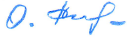 ______________ О.Н. Калоева«__30___» _____08__________ 2022г.Календарный планвоспитательной работы ОООКалендарный планвоспитательной работы ОООКалендарный планвоспитательной работы ОООКалендарный планвоспитательной работы ОООДелаКлассыОриентировочноевремяпроведенияОтветственныеМодуль «Ключевые общешкольные дела»Модуль «Ключевые общешкольные дела»Модуль «Ключевые общешкольные дела»Модуль «Ключевые общешкольные дела»День знаний5-91 сентябряПедагог-организатор, классные руководителиДень окончания Второй мировой войны5-93 сентябряПедагог-организатор, классные руководителиДень солидарности в борьбе с терроризмом5-93 сентябряПедагог-организатор, классные руководители210 лет со дня Бородинского сражения5-97 сентябряПедагог-организатор, классные руководителиМеждународный день распространения грамотности5-98 сентябряПедагог-организатор, педагог-библиотекарь165 лет со дня рождения русского ученого, писателя Константина Эдуардовича Циолковского (1857-1935)5-917 сентябряПедагог-организатор, классные руководители Международный день пожилых людей5-91 октябрьПедагог-организатор, классные руководителиМеждународный день музыки5-91 октябряПедагог-организатор, классные руководителиДень учителя5-95 октябряПедагог-организатор, классные руководителиДень отца в России5-916 октябряПедагог-организатор, классные руководителиМеждународный день школьных библиотек5-925 октябряПедагог-организатор, педагог-библиотекарьДень народного единства5,64 ноябряПедагог-организатор, классные руководителиДень памяти погибших при исполнении служебных обязанностей сотрудников органов внутренних дел России7-98 ноябряПедагог-организатор, классные руководителиДень начала Нюрнбергского процесса5-920 ноябряПедагог-организатор, классные руководителиДень матери в России5-927 ноябряПедагог-организатор, классные руководителиДень Государственного герба Российской Федерации5-930 ноябряПедагог-организатор, классные руководителиДень Неизвестного Солдата7-93 декабряПедагог-организатор, классные руководителиМеждународный день инвалидов5-93 декабряКлассные руководителиДень добровольца (волонтера) в России5-95 декабряПедагог-организатор, классные руководителиДень Героев Отечества5-99 декабряПедагог-организатор, классные руководителиДень Конституции Российской Федерации5-912 декабряПедагог-организатор, классные руководителиДень принятия Федеральных конституционных законов о Государственных символах Российской Федерации925 декабряПедагог-организатор, классные руководителиДень полного освобождения Ленинграда от фашистской блокады5-927 январяПедагог-организатор, классные руководителиДень освобождения Красной армией крупнейшего «лагеря смерти» Аушвиц-Биркенау (Освенцима) – День памяти жертв Холокоста5-927 январяПедагог-организатор, классные руководители80 лет со дня победы Вооруженных сил СССР над армией гитлеровской Германии в 1943 году в Сталинградской битве5-92 февраляПедагог-организатор, классные руководителиДень российской науки5-98 февраляПедагог-организатор, классные руководителиДень памяти о россиянах, исполнявших служебный долг за пределами Отечества5-915 февраляПедагог-организатор, классные руководителиМеждународный день родного языка5-921 февраляПедагог-организатор, классные руководителиДень защитника Отечества5-923 февраляПедагог-организатор, классные руководители200 лет со дня рождения Константина Дмитриевича Ушинского5-93 мартаПедагог-организатор, классные руководителиМеждународный женский день5-98 мартаПедагог-организатор, классные руководителиДень воссоединения Крыма и России5-918 мартаПедагог-организатор, классные руководителиВсемирный день театра5-927 мартаПедагог-организатор, классные руководителиДень космонавтики, 65 лет со дня запуска СССР первого искусственного спутника Земли5-912 апреляПедагог-организатор, классные руководителиДень памяти о геноциде советского народа нацистами и их пособниками в годы Великой Отечественной Войны5-919 апреляПедагог-организатор, классные руководителиВсемирный день Земли5-922 апреляПедагог-организатор, классные руководителиДень российского парламентаризма5-927 апреляПедагог-организатор, классные руководителиПраздник Весны и Труда5-91 маяПедагог-организатор, классные руководителиДень Победы5-99 маяПедагог-организатор, классные руководителиДень детских общественных организаций России5-919 маяПедагог-организатор, классные руководителиДень русского языка5-96 июняПедагог-организатор, классные руководителиДень России5-912 июняПедагог-организатор, классные руководителиДень памяти и скорби5-922 июняПедагог-организатор, классные руководителиМодуль «Курсы внеурочной деятельности и дополнительного образовании»Модуль «Курсы внеурочной деятельности и дополнительного образовании»Модуль «Курсы внеурочной деятельности и дополнительного образовании»Модуль «Курсы внеурочной деятельности и дополнительного образовании»КурсКлассКоличество часовОтветственные«Читательская грамотность»5-634Учитель русского языка и литературы«Клуб знатоков»5-834Учитель географии«Междисциплинарный проект»5-834Учитель географии«Робототехника»5-7Педагоги дополнительного образования«3D  моделирование»8-917Педагоги информатики«Физический эксперимент»7-834Учитель физикиПодготовка к ВПР5, 7-834Учителя математики и русского языкаПодготовка к ОГЭ934Учителя математики и русского языка«Баскетбол»5-764Учитель физической культуры«Волейбол»7-9140Учитель физической культуры«Футбол»5-864Педагоги дополнительного образования«Медиакласс»6-934Педагог-организатор«Я-учитель»8-934Педагог-психолог«Школьный театр»5-834Педагоги дополнительного образования«Разговор о важном»5-934Классные руководителиМодуль «Детские общественные объединения»Модуль «Детские общественные объединения»Модуль «Детские общественные объединения»Модуль «Детские общественные объединения»Дела, события, мероприятияКлассыОриентировочное время проведенияОтветственныеВыборы актива ДЮП и ЮИД5,6СентябрьКлассные руководителиДень пожилого человека. Изготовление поздравительной открытки. 5-9ОктябрьКлассные руководителиДень учителя. Концерт для учителейПоздравление ветеранов педагогического труда5-9ОктябрьКлассные руководителиУчастие  в трудовых десантах5-9В течение годаЗаместитель директора по УВР, классные руководителиДень Победы. Неделя мужества (план)5-99 маяЗаместитель директора по УВР, классные руководителиУчастие в военно- спортивной игре «Зарница Алании»5-9МайЮнармия, РДШМодуль «Организация предметно-эстетической среды»Модуль «Организация предметно-эстетической среды»Модуль «Организация предметно-эстетической среды»Модуль «Организация предметно-эстетической среды»Дела, события, мероприятияКлассыОриентировочное время проведенияОтветственныеОформление интерьера школьных помещений 5-9В течение годаОтветственные классные руководителиРазмещение на стенах школы регулярно сменяемых экспозиций5-9В течение годаОтветственные классные руководителиБлагоустройство классных кабинетов5-9В течение годаОтветственные классные руководителиСобытийный дизайн (РДШ)5-9В течение годаОтветственные классные руководителиМодуль «Экскурсии, экспедиции, походы»Модуль «Экскурсии, экспедиции, походы»Модуль «Экскурсии, экспедиции, походы»Модуль «Экскурсии, экспедиции, походы»ДелаКлассыОриентировочное время проведенияОтветственныеВыезд в другие населённые пункты в музеи, дворцы, парки, театры, на концерты, представления, в цирк.5-9В течение годаКлассные руководителиВсероссийская неделя «Театр и дети» Посещение театров, музеев, выставочных залов5-9ноябрьКлассные руководителиПешие прогулки «Изучение ПДД»5-9В течение годаКлассные руководителиШествие к мемориальной доске для возложения венков и цветов5-99 маяКлассные руководителиЭкскурсии в организации и на предприятия рспублики5-9В течение годаКлассные руководителиМодуль «Работа с родителями»Модуль «Работа с родителями»Модуль «Работа с родителями»Модуль «Работа с родителями»Дела, события, мероприятияКлассыОриентировочное время проведенияОтветственныеКлассные родительские собрания5-91 раз в четвертьКлассные руководителиИндивидуальные беседы с родителями: -об обязанностях по воспитанию и содержанию детей, -о взаимоотношениях в семье, -о бытовых условиях и их роли в воспитании и обучении.5-9В течение годаКлассные руководителиРабота Совета профилактики с неблагополучными семьями по вопросам воспитания, обучения, материального содержания детей5-91 раз в месяцЗаместитель  директора по УВР, классные руководителиПривлечение родителей к организации классных, школьных мероприятий5-9В течение годаКлассные руководителиСовместные Дни здоровья5-92 раза в годКлассные руководителиАнкетирование родителей «Удовлетворённость учебно- воспитательным процессом в школе»5-9МартЗаместитель  директора по УВР, классные руководителиСпортивный конкурс «Папа, мама, я – спортивная семья»5-9АпрельЗаместитель директора по УВР, учителя физкультурыМодуль «Профориентация»Модуль «Профориентация»Модуль «Профориентация»Модуль «Профориентация»ДелаКлассыОриентировочное время проведенияОтветственныеКлассные часы «В мире профессий»  5-9В течение годаКлассные руководителиКонкурс рисунка «В мире профессий»5-9МартКлассныеруководителиУчастие в республиканском проекте  «Педагогические классы»5-9В течение годаКураторУчастие в республиканском проекте  «Вожатские классы»8-9В течение годаКураторПросмотр цикла открытых уроков «ПроеКТОрия» (8-11 классы)8,9В течение годаКлассныеруководителиВсероссийский проект «Билет в будущее»5-9СентябрьКлассные руководителиМодуль «Самоуправление»Модуль «Самоуправление»Модуль «Самоуправление»Модуль «Самоуправление»ДелаКлассыОриентировочное время проведенияОтветственныеВыборы классного актива. Оформление классных уголков.5-9СентябрьКлассные руководителиРаспределение дежурства по школе7-9СентябрьЗаместитель  директора по УВРАкция «Помоги пойти учиться»5-9СентябрьКлассные руководителиПомощь в организации новогодних мероприятий5-9ДекабрьСовет старшеклассниковМодуль Школьные медиаМодуль Школьные медиаМодуль Школьные медиаМодуль Школьные медиаДелаКлассыОриентировочное время проведенияОтветственныеОрганизация деятельности школьной газеты5-91 раз в четвертьЗаместитель директора по УВРУчастие в конкурсах видеороликов5-9 В течение годаОтветственные учителяМодуль «Волонтерство»Модуль «Волонтерство»Модуль «Волонтерство»Модуль «Волонтерство»Акции помощи бездомным животным5-9В течение годаКлассные руководители Патриотические акции в помощь ветеранам и пожилым людям  «Окна Победы»,  «Цветы ветеранам», «Дорогие, мои, старики!», «Новогодний подарок – одиноким людям», «Ветеран живёт рядом»5-9В течение годаКлассные руководителиЭкологические акции «Сохрани дерево», «Помоги птицам», «Бумаге – вторую  жизнь» «Живи, Земля!»5-9В течение годаКлассные руководителиКлассное руководство (согласно индивидуальным планам работы классных руководителей)Классное руководство (согласно индивидуальным планам работы классных руководителей)Классное руководство (согласно индивидуальным планам работы классных руководителей)Классное руководство (согласно индивидуальным планам работы классных руководителей)Школьный урок (согласно индивидуальным  планам работы учителей-предметников)Школьный урок (согласно индивидуальным  планам работы учителей-предметников)Школьный урок (согласно индивидуальным  планам работы учителей-предметников)Школьный урок (согласно индивидуальным  планам работы учителей-предметников)